Просјечна плата након опорезивања у септембру 965 КМНајвиша просјечна плата након опорезивања у подручју Финансијске дјелатности и дјелатности осигурања, 1 467 КМ, а најнижа у подручју Грађевинарство, 668 КМПросјечна мјесечна плата након опорезивања у Републици Српској исплаћена у септембру 2020. године износила је       965 КМ, док је просјечна мјесечна бруто плата износила 1 498 КМ. Просјечна плата након опорезивања исплаћена у септембру 2020. у односу на исти мјесец претходне године номинално је већа за 6,2%, а реално за 8,1%, док је у односу на август 2020. номинално већа за 0,3%, а реално за 0,2%.Посматрано по подручјима, у септембру 2020. године највиша просјечна плата након опорезивања исплаћена је у подручју Финансијске дјелатности и дјелатности осигурања и износила је 1 467 КМ, а најнижа просјечна плата након опорезивања у септембру 2020. исплаћена је у подручју Грађевинарство, 668 КМ.У септембру 2020. године, у односу на септембар 2019, највећи номинални раст плате након опорезивања забиљежен је у подручјима Умјетност, забава и рекреација 15,9%, Дјелатности пружања смјештаја, припреме и послуживања хране, хотелијерство и угоститељство 14,4% и Вађење руда и камена 11,4%.У истом периоду смањење плате након опорезивања, у номиналном износу, забиљежено је једино у подручју Остале услужне дјелатности, 1,5%.    		                KM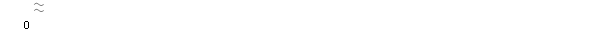 Графикон 1. Просјечнe платe након опорезивања по мјесецимаМјесечна инфлација у септембру 2020. године 0,1%Годишња инфлација (IX 2020/IX 2019) -1,7%Цијене производа и услуга које се користе за личну потрошњу у Републици Српској, мјерене индексом потрошачких цијена, у септембру 2020. године у односу на исти мјесец претходне године, у просјеку су ниже за 1,7%, док су у односу на август 2020. године у просјеку више за 0,1%.Од 12 главних одјељака производа и услуга, више цијене на годишњем нивоу забиљежене су у шест, ниже цијене у четири, док су цијене у два одјељка остале непромијењене. Највећи годишњи раст цијена у септембру 2020. године забиљежен је у одјељку Алкохолна пића и дуван 3,6%, усљед виших цијена у групи Пиво од 4,0% и у групи Дуван од 3,9%, затим у одјељку Рекреација и култура 2,0%, усљед виших цијена у групи Већа трајна добра за унутрашњу и вањску рекреацију од 6,7% и Новине и часописи од 4,4%, потом у одјељку Здравство 0,6%, због виших цијена у групи Остали медицински производи од 2,9%, као и у одјељку Комуникације 0,5%, усљед раста цијена телекомуникационих услуга. Цијене у одјељку Храна и безалкохолна пића више су за 0,3% због раста цијена у групама Уља и масноће од 6,4% и Воће од 6,1%, док је повећање од 0,1% забиљежено у одјељку Остала добра и услуге. У одјељцима Становање и Образовање цијене су у просјеку остале непромијењене.Највећи пад цијена на годишњем нивоу у септембру 2020. године забиљежен је у одјељку Превоз 10,8%, због нижих цијена у групи Горива и мазива од 17,9%, затим у одјељку Одјећа и обућа 10,6%, усљед сезонских снижења конфекције и обуће током године, потом у одјељку Намјештај и покућство 2,1%, усљед нижих цијена у групама Теписи и друге подне облоге од 5,1% и Текстил за домаћинство од 4,2%. Ниже цијене од 0,1% забиљежене су у одјељку Ресторани и хотели.Графикон 2. Мјесечна и годишња инфлацијаДесезонирана индустријска производња (IX 2020/VIII 2020) мања 1,4%Календарски прилагођена индустријска производња (IX 2020/ IX 2019) мања 9,4%Десезонирана индустријска производња у септембру 2020. године у поређењу са августом 2020. године мања је за 1,4%. У истом периоду у подручју Вађење руда и камена остварен је раст од 3,8%, док је у подручју Прерађивачка индустрија забиљежен пад од 1,9% и у подручју Производња и снабдијевање електричном енергијом, гасом, паром и климатизација пад од 13,0%. Календарски прилагођена индустријска производња у Републици Српској у септембру 2020. године у поређењу са септембром 2019. године, мања је за 9,4%. У истом периоду у подручју Вађењe руда и камена забиљежен је пад од 3,6%, у подручју Прерађивачкa индустријa пад од 7,7% и у подручју Производњa и снабдијевањe електричном енергијом, гасом, паром и климатизацијa пад од 17,7%.Графикон 3. Индекси индустријске производње, септембар 2016 – септембар 2020. (2015=100)Број запослених у индустрији (I-IX 2020/ I-IX 2019) мањи за 1,1%Број запослених у индустрији у септембру  2020. године у односу на просјечан мјесечни број запослених у 2019. години и у односу на исти мјесец прошле године мањи је за 2,4%, док је у односу на август 2020. године већи за 0,3%.Број запослених у индустрији у периоду јануар – септембар 2020. године, у односу на исти период прошле године мањи је за 1,1%. У истом периоду у подручју Прерађивачка индустрија остварен је раст од 0,5%, док је у подручју Производња и снабдијевање електричном енергијом, гасом, паром и климатизација забиљежен пад од 5,1% и у подручју Вађење руда и камена пад од 9,1%. Покривеност увоза извозом у периоду јануар - септембар 2020. године 74,8% У периоду јануар – септембар 2020. године остварен је извоз у вриједности од двије милијарде и 443 милиона КМ, што је за 10,1% мање у односу на исти период претходне године. Увоз је, у истом периоду, износио три милијарде и 266 милиона КМ, што је за 8,2% мање у односу на исти период претходне године. Проценат покривеност увоза извозом у периоду јануар - септембар 2020. године износио је 74,8%. У погледу географске дистрибуције робне размјене Републикe Српскe са иностранством, у периоду јануар - септембар 2020. године, највише се извозило у Хрватску и то у вриједности од 359 милиона КМ, односно 14,7% и у Италију
336 милиона КМ, односно 13,7% од укупно оствареног извоза. У истом периоду, највише се увозило из Србије и то у вриједности од 620 милионa КМ, односно 19,0% и из Италије, у вриједности од 461 милион КМ, односно 14,1% од укупно оствареног увоза.Посматрано по групама производа, у периоду јануар - септембар 2020. године, највеће учешће у извозу остварује електрична енергија са 197 милиона КМ, што износи 8,1% од укупног извоза, док највеће учешће у увозу остварују лијекови, са укупном вриједношћу од 145 милиона КМ, што износи 4,5% од укупног увоза. Графикон 4. Извоз и увоз по мјесецима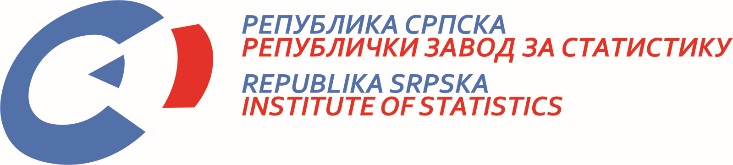            22. X 2020. Број 311/20 САОПШТЕЊЕ ЗА МЕДИЈЕ октобар 2020.МАТЕРИЈАЛ ПРИПРЕМИЛИ: Статистика радаБиљана Глушацbiljana.glusac@rzs.rs.ba Статистика цијена Славица Кукрићslavica.kukric@rzs.rs.baСтатистика индустрије и рударства Биљана Јеличићbiljana.jelicic@rzs.rs.baСтатистика спољне трговине Владимир Ламбетаvladimir.lambeta@rzs.rs.baСаопштење припремило одјељење за публикације, односе са јавношћу и повјерљивост статистичких податакаПроф. др Јасмин Комић, в.д. директора Завода, главни уредникВладан Сибиновић, начелник одјељења Република Српска, Бања Лука, Вељка Млађеновића 12дИздаје Републички завод за статистикуСаопштење је објављено на Интернету, на адреси: www.rzs.rs.baтел. +387 51 332 700; E-mail: stat@rzs.rs.baПриликом коришћења података обавезно навести извор